Вчителі освітньої галузі «Мови і літератури»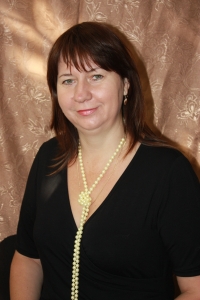 Дороніна Лариса Григорівнавчитель української мови та літератури,керівник ЦО вчителів дисциплін гуманітарного циклу,класний керівник 11-А класу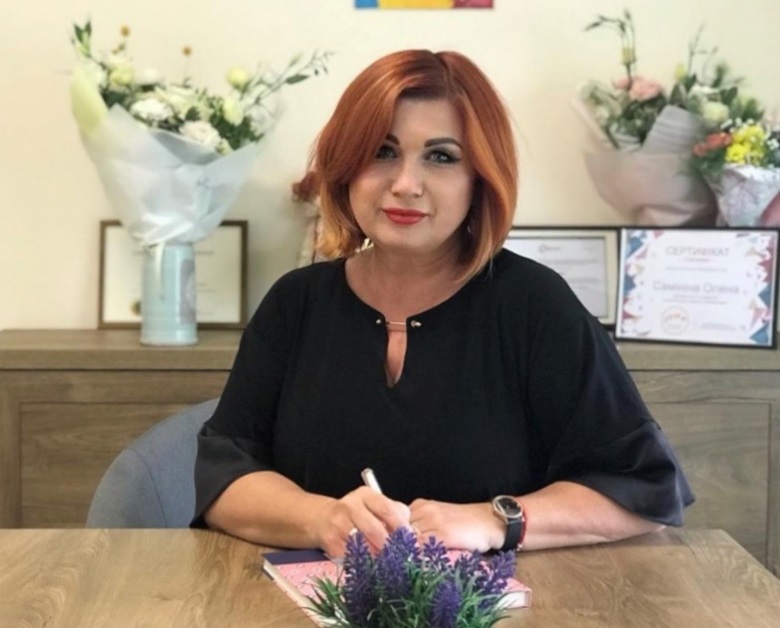 Самініна Олена Вікторівнавчитель російської мови та зарубіжної літератури,класний керівник 5-Б класу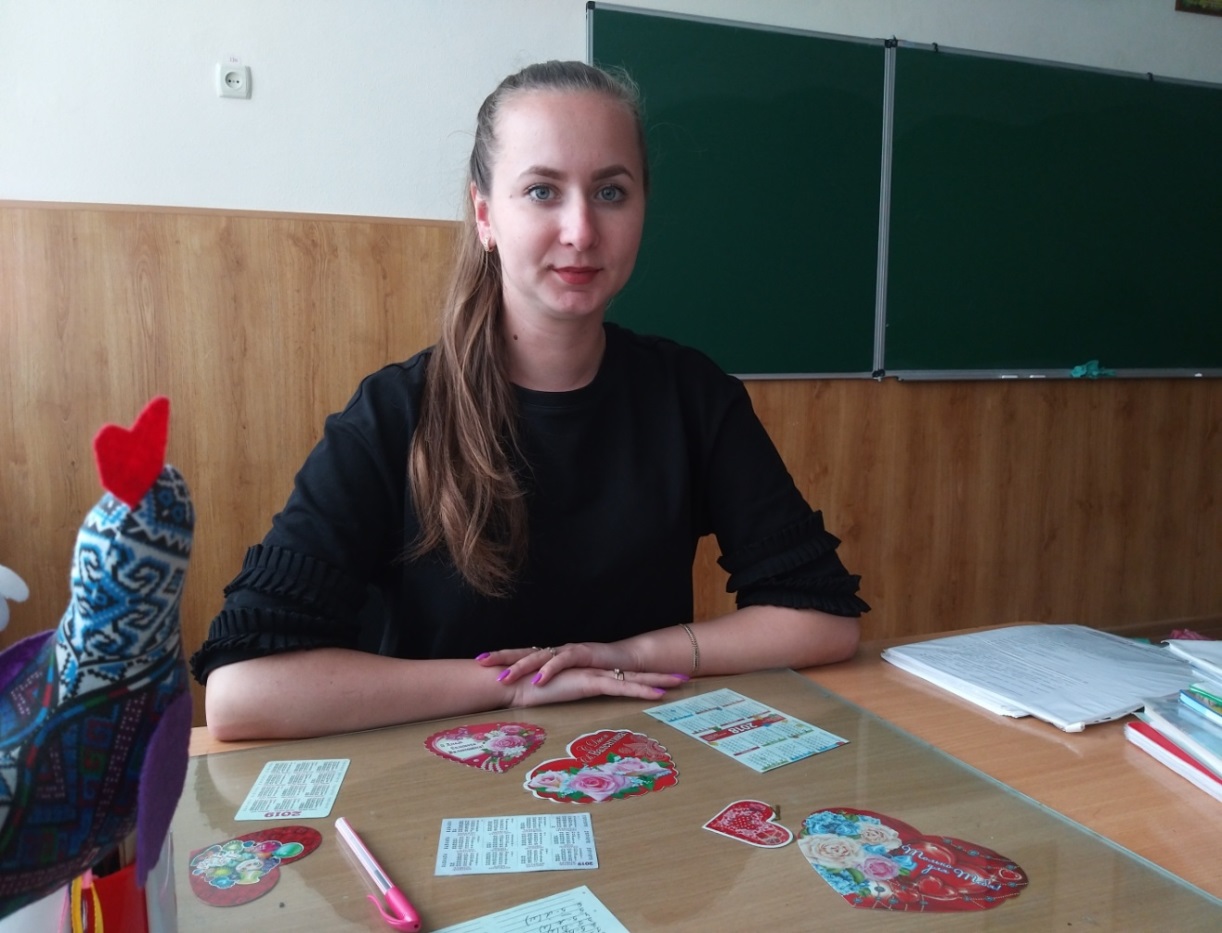 Дичок Альона Олександрівнавчитель української мови та літератури, зарубіжної літературикласний керівник 7-Б класу                                          Дегтярьова Тетяна Василівнавчитель української мови та літератури,класний керівник 8-А класу                                           Шабля Катерина Ігорівнавчитель української мови та літератури, зарубіжної літератури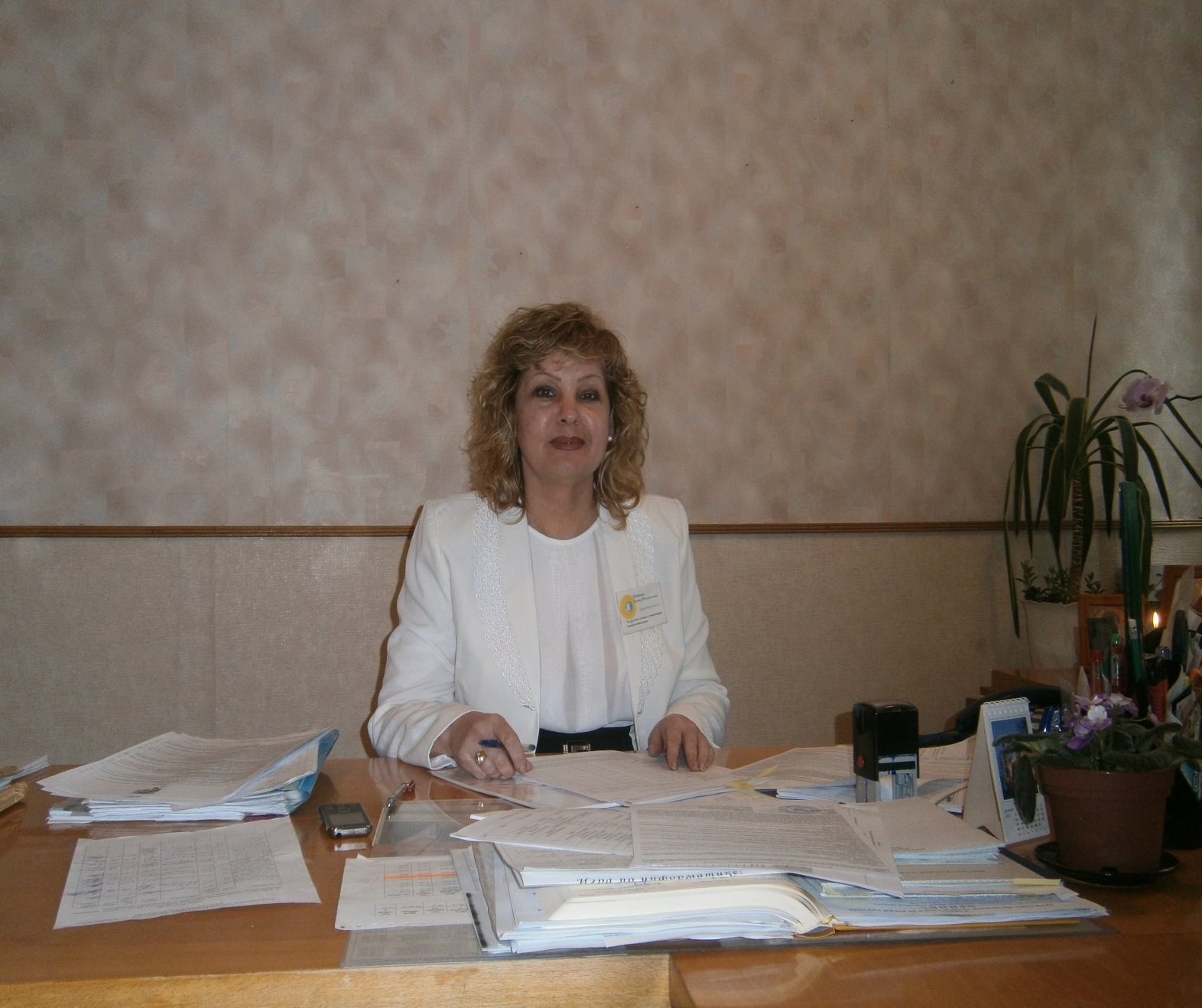                                                Шабаєва Олена Михайлівнавчитель російської мови та зарубіжної літератури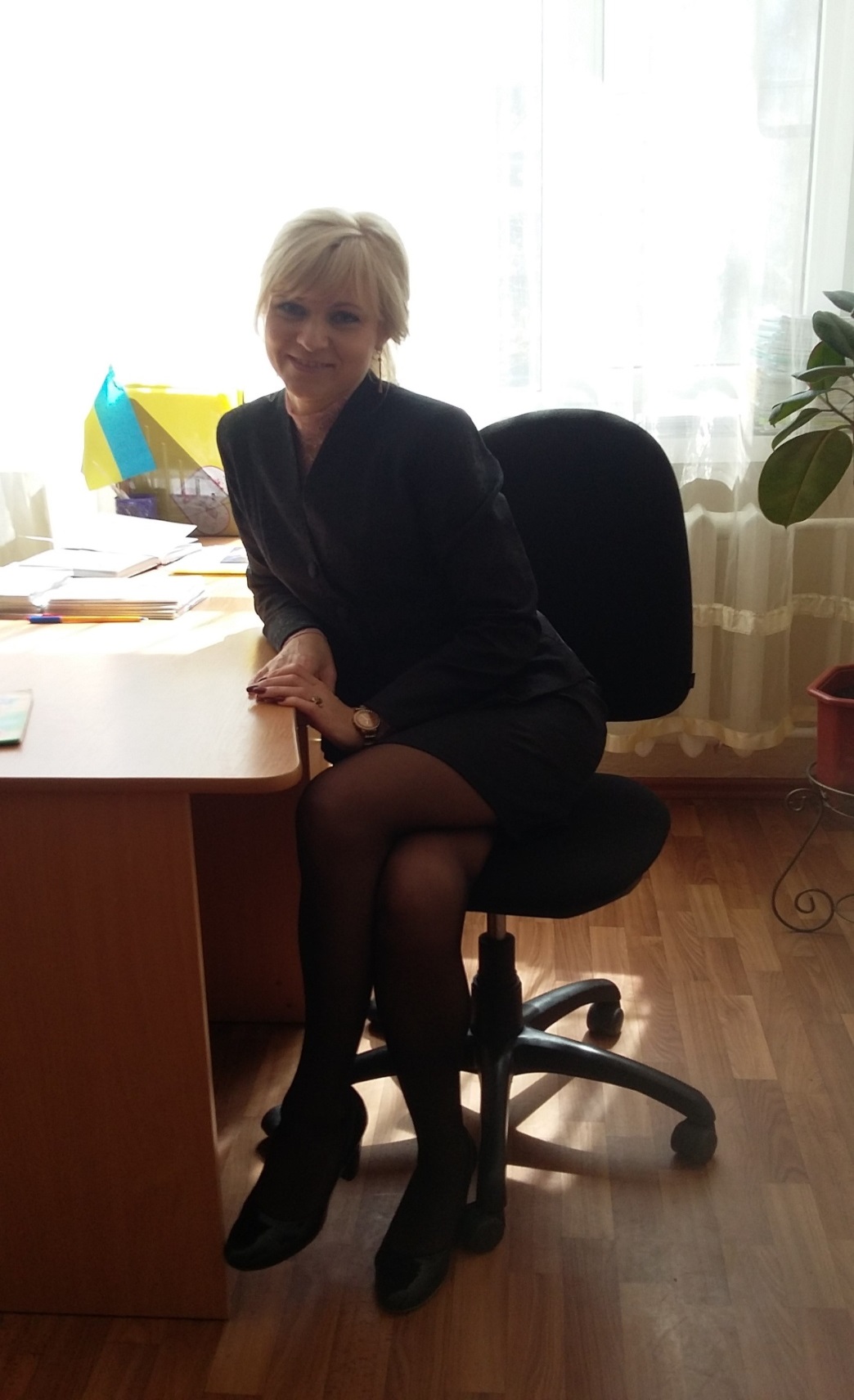 Тімошина Сніжана Олександрівнавчитель німецької та англійської мов, керівник МО вчителів іноземних мов,класний керівник 8-Б класу                                           Котелевич Тетяна Віталіївнавчитель англійської мови та зарубіжної літератури, класний керівник 6-А класу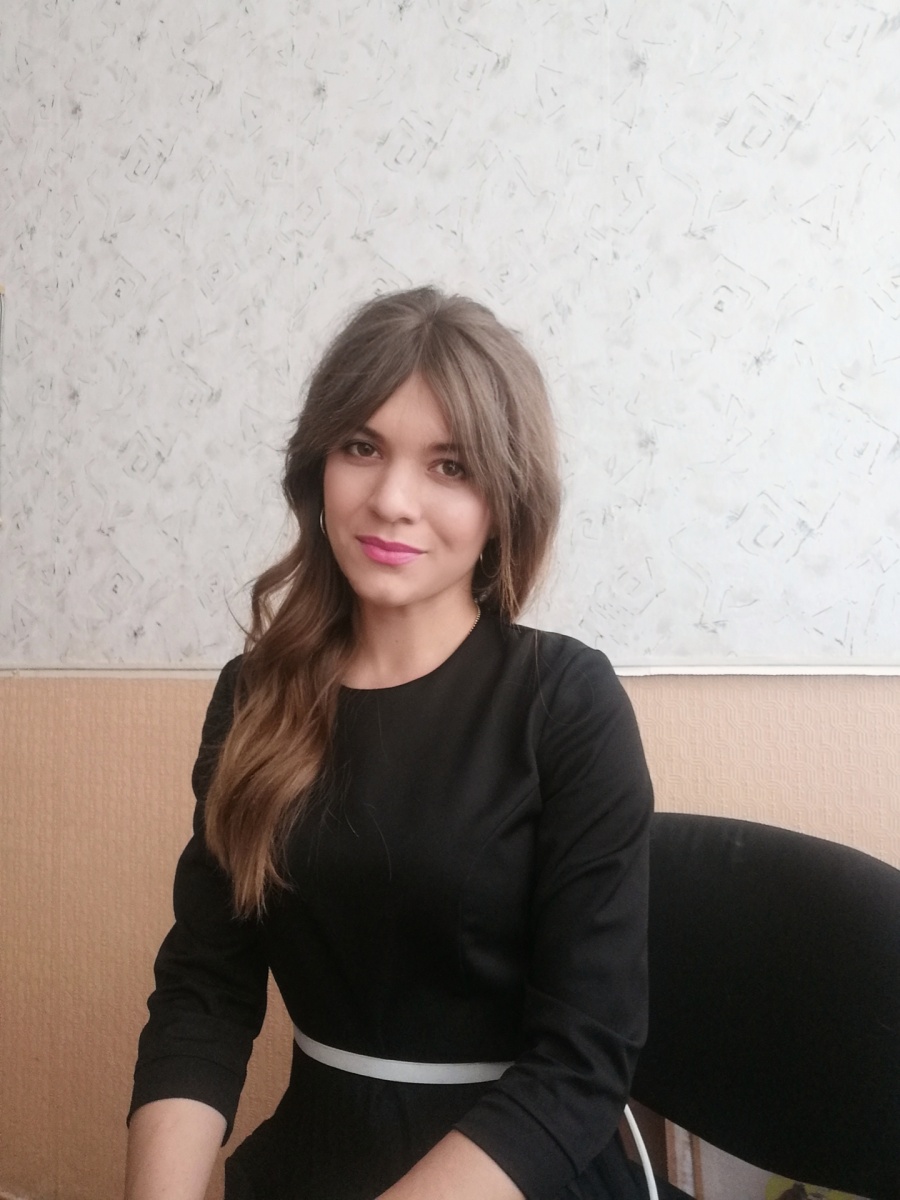 Орленко Оксана Анатоліївнавчитель англійської мови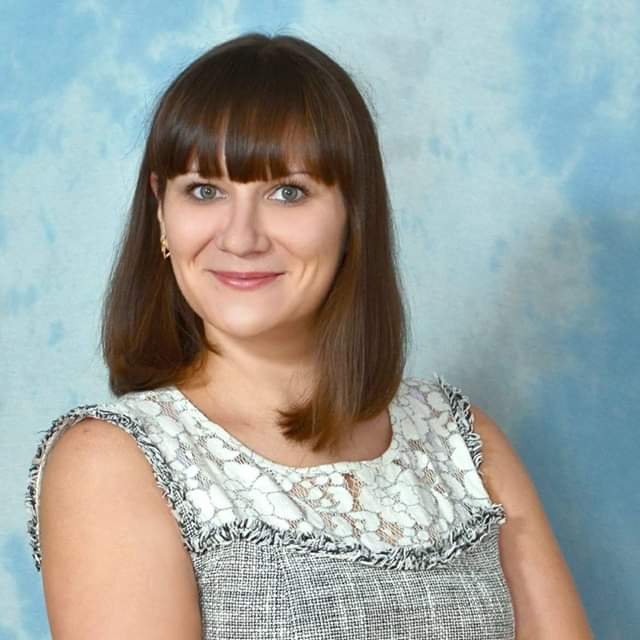 Бондар Світлана Володимирівнавчитель англійської мови в початкових класах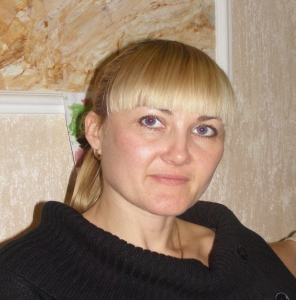 Назарова Світлана Петрівнавчитель англійської мови